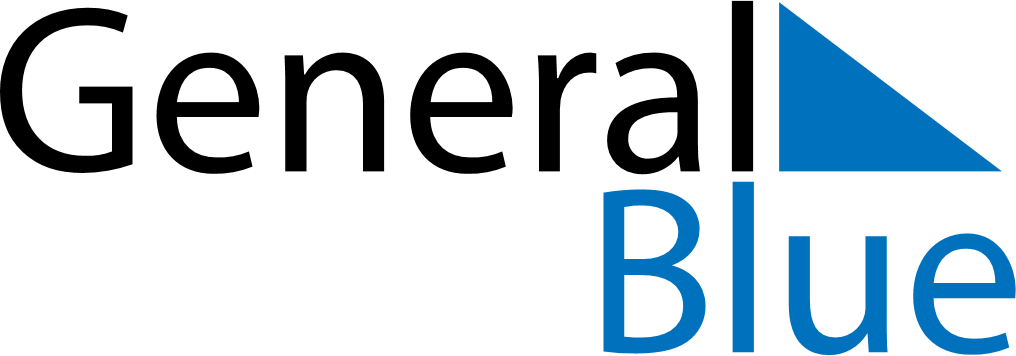 Weekly CalendarSeptember 30, 2024 - October 6, 2024Weekly CalendarSeptember 30, 2024 - October 6, 2024Weekly CalendarSeptember 30, 2024 - October 6, 2024Weekly CalendarSeptember 30, 2024 - October 6, 2024Weekly CalendarSeptember 30, 2024 - October 6, 2024Weekly CalendarSeptember 30, 2024 - October 6, 2024MONDAYSep 30TUESDAYOct 01WEDNESDAYOct 02THURSDAYOct 03FRIDAYOct 04SATURDAYOct 05SUNDAYOct 06